Office equipmentPlease watch the film about office equipment.https://www.youtube.com/watch?v=8zcpw-h6doo  Afterwards cross out the words that you can not find  in an office  and translate each of the words.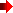 Printer:Dog leash:Photo copier:Stapler:Hairbrush:Desktop computer:Laminating machine:Calculator:Sewing machine:Scanner:Stamp and pad:Bottle opener:Flash drive:Typewriter:User manual:Screwdriver:Bathtub: